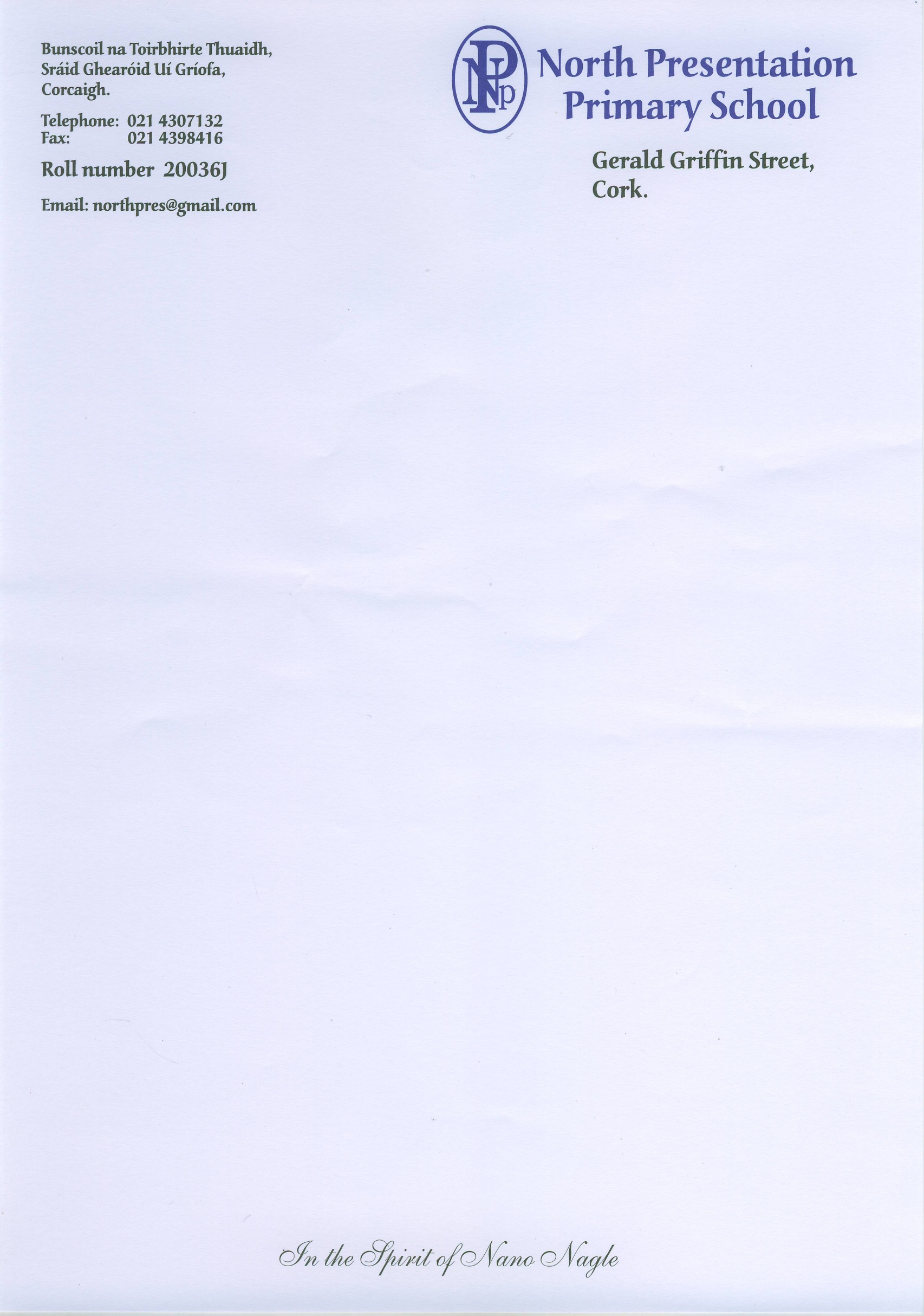 Telephone:  (021) 4307132Email:  northpres@gmail.comRoll No:     20036JRegistered Charity Number:  20111717ENROLMENT FORM 2024/2025 EARLY START PRE SCHOOLCHILDREN MUST BE 3 OR 4 YEARS OLD BEFORE AUGUST 31st 2024Part 1:Text a parent number:  _______________________  Email Address: ______________________________Pupil Forename:  ____________________________     Pupil Surname:  ____________________________Child’s Date of Birth:  ____________________	           Child’s PPSN No.:  __________________________Pupil Address:  ___________________________	Nationality:  _____________________________	_________________________________________             Gender:       Male	          Female    ________________________________________	Is the language spoken at home Irish or English?	________________________________________	Yes                        or         No      County:  _________________________________Mother’s Name:  _______________________________         Occupation _________________________       Phone No.:  _____________________Father’s Name:  ________________________________        Occupation __________________________        Phone No: __________________If we can give a choice of time which would suit you best?8.40-11.10a.m.                 or   11.40 noon – 2.10p.m.I consent for photographs of my child to be used on the school’s website and other school related publications Signed:  ______________________________		Date:  ________________________                        	             Parent/GuardianSiblings in school past or present  ___________________________________Does your child have any food issues _________________________________Is your child toilet trained? ___________________________Has your child been vaccinated? ___________The names of the people who will drop or collect your child.  ____________________________________                                                                                                           __________________________________________________________________________________Any medical condition we should know about _________________________________________________Is your child currently attending or has your child attended?Speech and language therapyOccupational therapyOr Other if yes please give further detailPart 2:To which ethnic or cultural background group does your child belong (please tick one)?(Categories are taken from the Census Population)White Irish     				Irish Traveller	  		Roma      Any other White Background      	Black African        		Any other Black Background    Chinese        	       Any other Asian Background                 Other (inc. mixed background)              No consentWhat is your child’s religion?Roman Catholic                             Church of Ireland (incl. Protestant)                        Presbyterian      Methodist, Wesleyan                     Jewish                           Muslim (Islamic)                      HinduOrthodox (Greek, Coptic, Russian)                Apostolic or Pentecostal                  Jehovah’s Witness   Lutheran                        Atheist                      Buddhist                             Baptist                 AgnosticOther Religions				No Religion                        No Consent      